Energy Flow, Animals, and the EnvironmentPicture #1 represents: Metamorphosis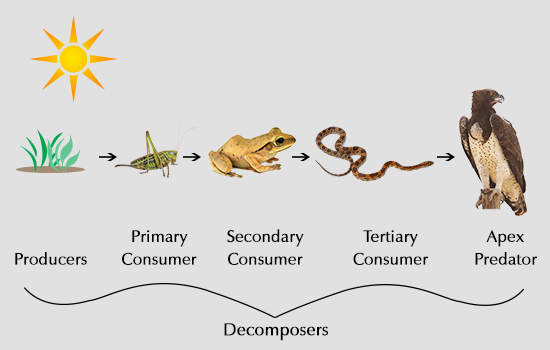 An energy pyramidA food chain							A life cycle	Picture #2 represents: 			 A food web				   An animal web				   A food graph				An animal graph				Which organism in Picture #1 is not a consumer?The grasshopperThe snakeThe hawkThe grassFood chains and food webs show the flow of ____________ through an ecosystem.OxygenEnergy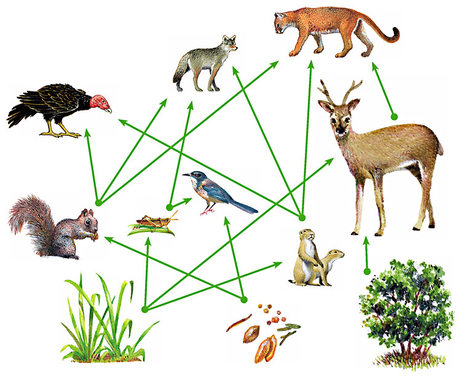 NitrogenCarbon dioxideWhat does a herbivore eat?Plants and other animalsOnly dead animalsOnly plantsOnly live animalsIn Picture #2, which animal does not eat the grass? The grasshopperThe squirrelThe prairie dogsThe deerWhich of the following is not a producer in Picture #2?The grasshopperThe grassThe berries and nutsThe treeTrue or false: The blue bird in Picture #2 is an omnivore. Circle the correct answer.         True  	    FalseUsing the word bank, fill in each box below: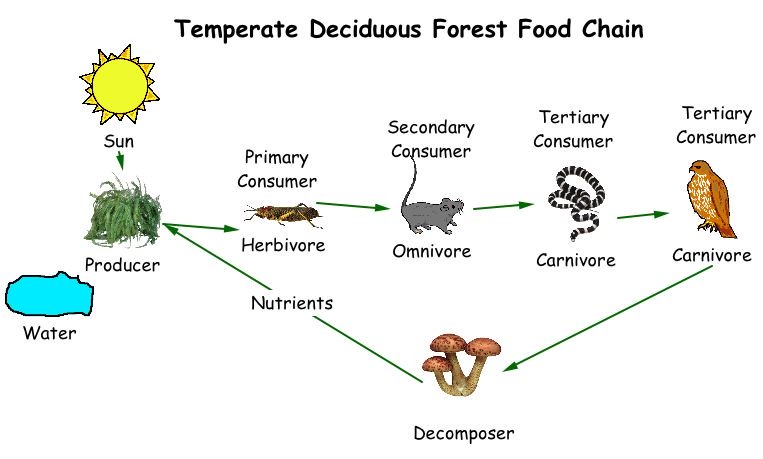 Which is the following is not an example of a scavenger?Turkey vultureFungiOpossumCoyoteTrue or False? As an omnivore, the mouse in Picture #3 always eats other animals. Circle your answer.    True		   		  FalseThe energy in animals’ food is used for what?Body repairGrowthMotionAll of the aboveTrue or false? Food provides humans and other animals with energy. This energy was once energy from the sun that was captured by plants. Circle your answer.            True		   		  False